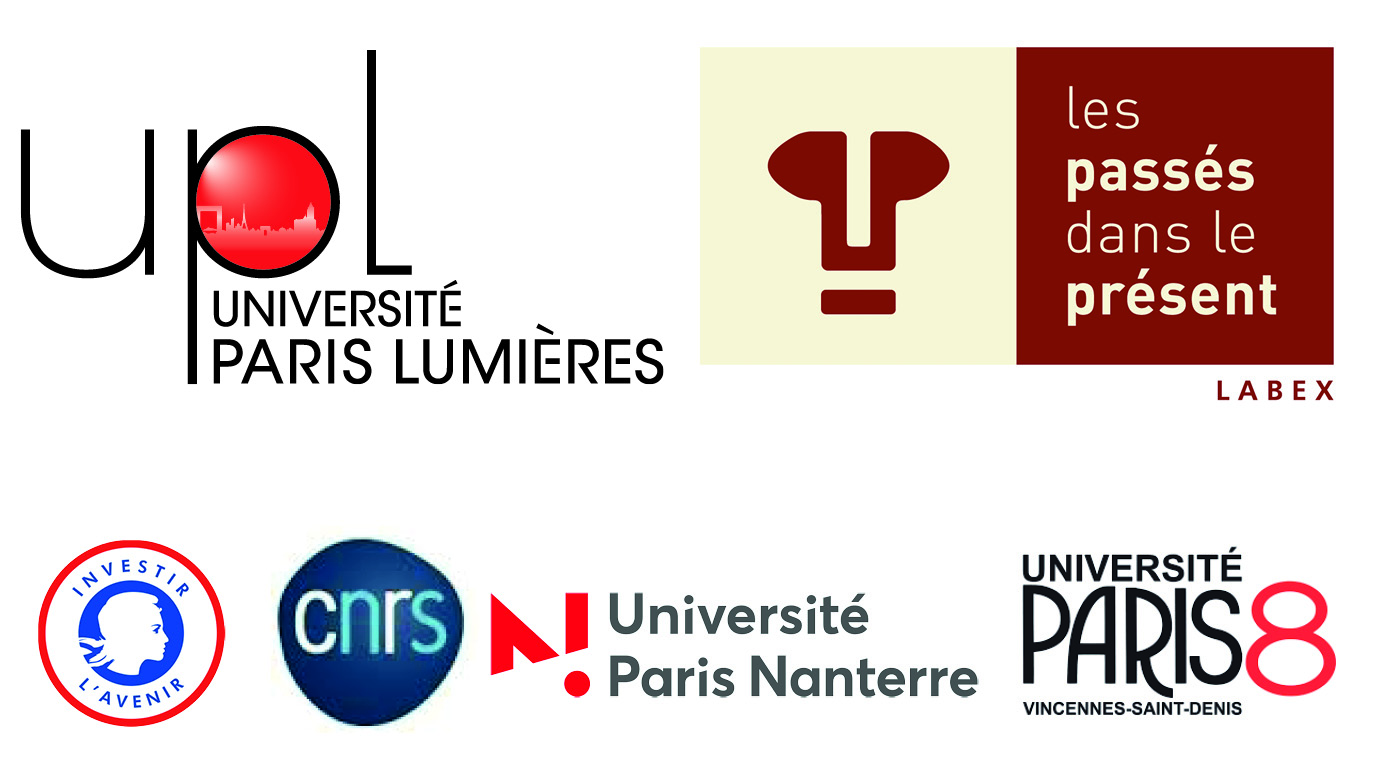 DOSSIER DE CANDIDATURE session 2021-2022à remplir en police Times, taille 12Intitulé de l’allocation pour laquelle vous candidatez :- Civilité :- Nom :- Prénom :- Nationalité :- Adresse postale :- Courriel électronique :- Téléphone : - Directrice ou directeur de recherche pressenti.e : (Nom/Prénom – Statut – Etablissement de rattachement)- Courriel électronique de la directrice ou directeur de recherche pressenti.e :- Unité de recherche de rattachement du.de la futur.e dotorant.e :- Ecole doctorale de rattachement du.de la futur.e dotorant.e :- Tutelle(s) de l’unité de recherche (Université Paris Nanterre, Paris 8, CNRS, autre) :La ComUE UPL et le Labex PasP ouvrent les quatre recrutements 2021/2022 tant au niveau national qu’international et encouragent également les codirections ou cotutelles internationales. Ainsi, merci de préciser : - Si codirection de recherche est pressentie : (Nom/Prénom – Statut – Etablissement de rattachement - Pays)- Si cotutelle de thèse est pressentie :(Nom/Prénom – Statut – Etablissement de rattachement - Pays)- Mention et spécialité du Master 2 :- Titre du mémoire de Master 2/équivalent :- Année d’obtention du Master 2- Université ayant délivré le diplôme :- Mémoire de Master  (PDF) - Titre du projet de thèse :- Présentation du projet de thèse (10.000 signes (espaces compris), dont les références bibliographiques relatives au projet (max. 10 références) :- Résumé du projet de thèse (20 lignes) :- Mots clés du projet de thèse (max. 5) :- Lettre de candidature motivée et signée (max. 1 page).-  Avis motivé et signé du directeur ou de la directrice de thèse pressenti.e (max. 30 lignes) ;- Avis motivé et signé de la direction de l’unité de recherche où s’effectuerait l’accueil (max. 20 lignes/ préciser l’apport de la présence de la doctorante ou du doctorant dans votre équipe et vos liens avec le Labex).G – RAPPEL : liste des pièces composant le dossier de candidature en un seul PDFCe formulaire de candidature dûment renseigné ; Curriculum vitae Relevé de notes Master 1 et 2 Attestation de soutenance ou diplôme de Master 2 (ou équivalent)Mémoire de master 2 (PDF)Lettre de candidature motivée et signée du candidat ou de la candidateAvis motivé du directeur ou de la directrice de recherche pressenti.eAvis motivé et signé de la direction de l’unité de recherche où s’effectuerait l’accueil.Les dossiers incomplets ne seront pas examinés.APPEL À CANDIDATURES – CONTRATS DOCTORAUX 2021-2024Université Paris Lumières & Labex Les passés dans le présentA – Identité de la candidate ou du candidatB – Rattachement de la candidate ou du candidatC – Master 2 ou équivalentD – Le projet de thèseE – Lettre de candidature F – Avis motivés 